 	 679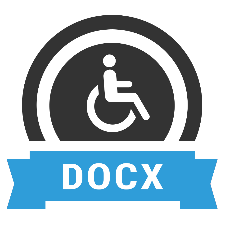 